CANTAR CON HECTORPuedes inventar una canción para cantar con estas frases? BASURA EN EL PARQUE, BASURA EN EL PARQUE,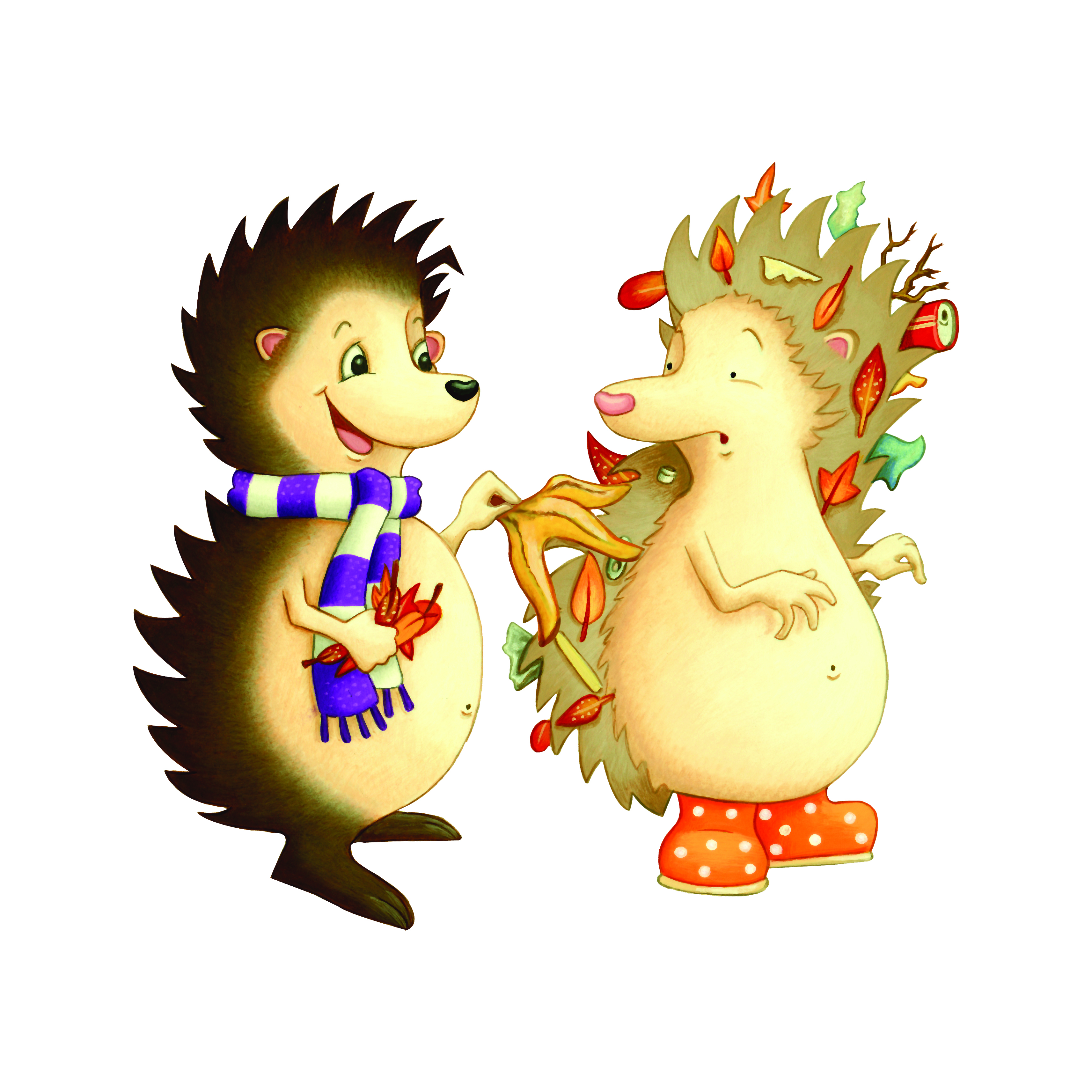 HAY QUE LIMPIARLOBASURA EN EL PARQUE, BASURA EN EL PARQUE,EN LA PAPELERA PONEMOS TODO